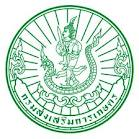 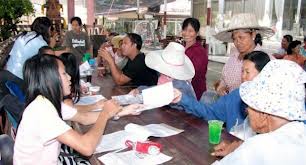 เกษตรกรที่ประสงค์จะขึ้นทะเบียนเกษตรกร และปรับปรุงฐานข้อมูลทะเบียนเกษตรกร (ทบก.๐๑) 	สำนักงานเกษตรอำเภอผักไห่จะดำเนินการขึ้นทะเบียนเกษตรกรและปรับปรุงทะเบียนเกษตรกรในแต่ละตำบล   โดยเกษตรกรจะต้องเตรียมหลักฐานที่ใช้ในการแจ้ง ดังนี้ทะเบียนบ้านตัวจริง      (พร้อมสำเนา)บัตรประชาชนตัวจริง    (พร้อมสำเนา)สำเนาโฉนด สำเนาสัญญาเช่า (เพิ่มกรณีทำสัญญาเช่า แนบสำเนาโฉนดที่เกษตรกรเช่าพื้นที่ทำการเกษตร จำนวน ๑ ชุด )เพื่อประโยชน์ในการเข้าร่วมโครงการของรัฐ และการช่วยเหลือจากภาครัฐเมื่อเกิดภัยพิบัติจากธรรมชาติ สำนักงานเกษตรอำเภอผักไห่  จะประชาสัมพันธ์ วัน เวลา และสถานที่ในการดำเนินการแต่ละตำบลให้ทราบอีกครั้ง หรือสอบถามเพิ่มเติมได้ที่ สำนักงานเกษตรอำเภอ หรือ  เจ้าหน้าที่ประจำตำบล 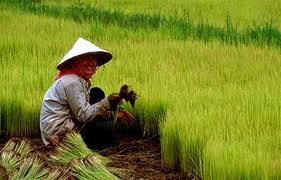 การขึ้นทะเบียนคำร้องเกษตรกรผู้ปลูกพืช ปี ๒๕๕๖/ ๕๗  	สำนักงานเกษตรอำเภอผักไห่ ขอให้เกษตรกรที่ทำการปลูกพืช ตั้งแต่เดือน พฤษภาคม ๒๕๕๖ เป็นต้นมา ขอแบบคำร้องในการปลูกพืชปี ๒๕๕๖/๕๗ แจ้งการปลูกพืช กับกำนัน หรือผู้ใหญ่บ้านในพื้นที่ทำการเกษตร ตั้งแต่บัดนี้เป็นต้นไป  โดยขอแบบคำร้องเกษตรกรผู้ปลูกพืช ปี ๒๕๕๖/๕๗ ได้ที่ทำการกำนัน หรือที่ทำการผู้ใหญ่บ้าน ในพื้นที่ทำการเกษตร หรือ ณ สำนักงานเกษตรอำเภอ (ตามวัน และเวลา ราชการ) และเตรียมเอกสารแนบดังนี้ สำเนาบัตรประชาชนสำเนาทะเบียนบ้านสำเนาโฉนดทั้งชุด (กรณีของตนเอง)สำเนาสัญญาเช่า (พร้อมสำเนาโฉนดที่เกษตรกรเช่าทำ ๑ ชุด)รูปถ่ายเป็นแปลงๆ จะต้องมีเกษตรกรผู้ขึ้นทะเบียน และผู้รับรองข้อมูลในพื้นที่ทำการเกษตร(กำนัน หรือผู้ใหญ่บ้านในพื้นที่ทำการเกษตร) เกษตรกรผู้ทำการเกษตรข้างเคียง  และรูปจะต้องระบุ วัน เดือน ปี ที่ถ่ายภาพสำเนาทะเบียนเกษตรกร